Teaching Assistant Person Specification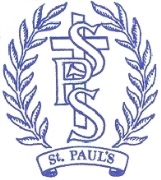  (E- Essential D- Desirable)General headingDetailE/DExamplesQualifications & ExperienceSpecific qualifications & experienceESuccessful experience working with children in a school/early years environment Qualifications & ExperienceSpecific qualifications & experienceDEducated to NVQ Level 2 in learning support/early years, NNEB or equivalent qualification/experienceQualifications & ExperienceKnowledge of relevant policies and proceduresDBasic knowledge of First Aid and understanding of the School policies & procedures/Paediatric Frist Aid qualifiedQualifications & ExperienceLiteracy EGood reading and writing skills (National qualification Grade C or equivalent ) Qualifications & ExperienceNumeracy EGood numeracy skills (National qualification Grade C or equivalent ) Qualifications & ExperienceTechnology EKnowledge of basic ICT to support learning Communication Written EAbility to read, write & understand basic reports Communication Verbal EAbility to communicate information clearly and coherently; ability to listen effectively Language DOvercome communication barriers with children and adults Negotiating DConsult with children and their families and carers and other adults Working with children Behaviour managementEUnderstand and implement the school’s behaviour management policy and systems Working with children SENEAbility to understand and support children with developmental difficulty or disability Working with children CurriculumDGood understanding of the school/national curriculum including expectations of English & Maths Working with children Child developmentDGood understanding of the general aspect of child development & Early Years Ability to assess progress and performance Working with children Health and well beingEUnderstand and support the importance of physical and emotional wellbeing Working with othersWorking in partnershipDUnderstand the role of others working in and with the school Working with othersWorking in partnershipEUnderstand and value the role of parents and carers in supporting childrenTeamworkEAbility to establish rapport and respectful and trusting relationships with staff, children, their families and carers and other adultsRelationshipsEAbility to work effectively and positively with a range of adultsResponsibilitiesOrganisational skillsEGood organisational skills Ability to remain calm under pressureResponsibilitiesSupportDAbility to support the work of volunteers and other assistants in the classroomResponsibilitiesTime managementEAbility to manage own time effectivelyResponsibilitiesProblem SolvingEDemonstrate a positive, solution focused approach to resolve routine problems independentlyGeneralHealth & Safety EBasic understanding of Health & Safety GeneralChild Protection EUnderstand and implement child protection procedures GeneralConfidentiality/Data Protection EUnderstand procedures and legislation relating to confidentiality and implement them GeneralCPD EBe prepared to develop and learn in the role GeneralPerformance Management EParticipate in annual performance appraisal constructively and positively 